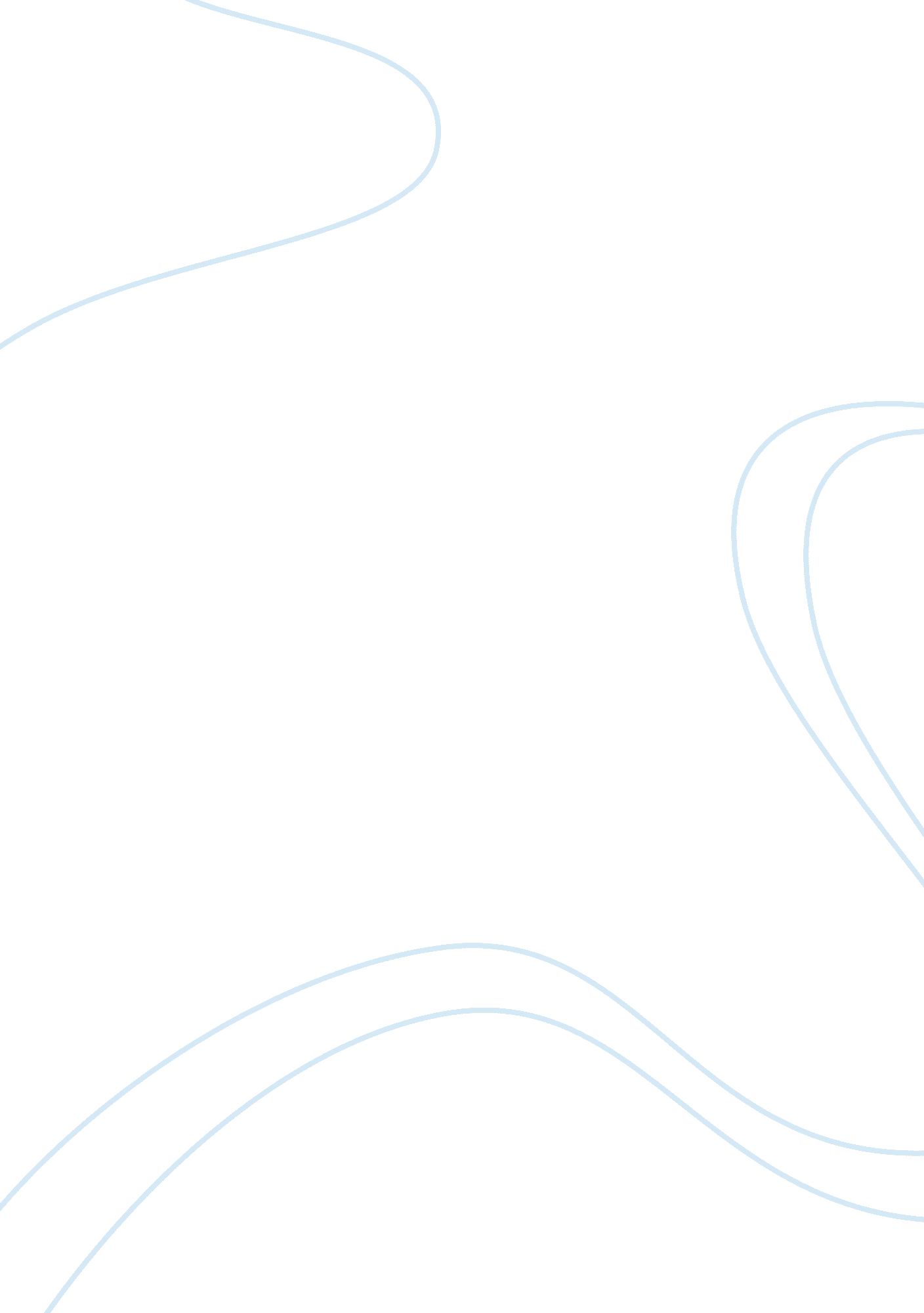 African american history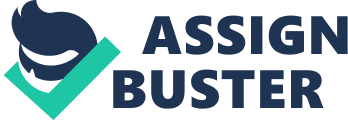 Heritage makes up a big part of our History. Combine that heritage with race and you have a foundation for set uping different beginnings of races that can follow their early beginnings back to the beginning of the United States. A elephantine thaw pot as it has been described due to all of the in-migration that occurred in the early 19th century. African Americans have established an tremendous function in the beginnings and the history of the America. Their uninterrupted battle for equality and rights as American people have spanned many old ages. The actions against African Americans instantly following the decision of the civil war were non just. This initial unjust intervention sparked legion arguments that all can be followed back to their initial start of just intervention after many old ages of mistreatment. The Black Codes were established to curtail and command the lives of ex-slaves. ( Bowles 2011 ) That is non a manner to be granted freedom if your life is still controlled. Freedom isn’t freedom if you are still treated below the belt amongst other races. The 13th amendment established to get rid of bondage in the United States. This was a major measure to equality among African Americans. The industrial roar in the North sparked the involvement of many looking for work. The promise of a occupation and being able to supply for your household drew the attending of 1000000s of African Americans. These occupations caused a mass motion of African Americans from the South to the North. This move was the Great Migration. The entry into World War Two brought some alone chances for African Americans. Cardinal constituents to the war were the Tuskegee Airmen. Traveling on in their battle for equal rights and interventions. Rosa Parks made a base and refused to give up her place on a coach. Sing the demand for more action by the authorities. Martin Luther male monarch assembled a monolithic million adult male March into the Nation’s capital. The battle for African Americans has been a long and at times unsafe battle. Former slave proprietors and many others in the South did non wish to abandon their manner of life and what they saw as just and equal intervention for African Americans. With the finding. the will to do a difference. and legislative actions. African Americans have changed the Torahs and made singular stairss towards the just and equal intervention they were ever entitled to as any American should be. Their nonstop chase of alteration has had an ageless consequence on history. The hopes and dreams of freedom for African Americans were destroyed instantly following the terminal of the civil war. because of black codifications and the bullying with panic and force from veteran Confederates that formed the terrorist group called the Ku Klux Klan. As freshly freed slaves. inkinesss found out really shortly that freedom was non how they dreamed. “ In 1865. Southerners created black codification that controlled all facets of black’s lives and stopped new found African Americans from the freedom that they had won from the civil war. ” ( The Black Codes of the South 1966 ) Almost every portion of free slaves life was regulated by black codifications even the freedom to migrate. Blacks could non come in certain towns without permission so hopes of happening household that were sold during bondage proved to be a challenge. There was besides vagrancy Torahs that stated all freedwoman were aimless if they did non hold a occupation or they were homeless. Black codifications made segregation in public installations. transporting any sort of arms. and to attest in tribunal against white work forces illegal. If a black individual disobeyed these codifications and imprisonment would happen most of the clip. This was a backwards measure towards equality and freedom. Black codes did offer a few certain rights to inkinesss. They were given the right to get married. and the right to have some land. Although being a free black slave during this clip period was a monumental measure towards a incorporate state. inkinesss would confront bigger challenges throughout the following century. The Thirteenth Amendment was one of the most influential amendments to hold of all time been passed in our state. The Thirteenth Amendment provinces. “ Neither slavery nor nonvoluntary servitude. except as a penalty for offense whereof the party shall hold been punctually convicted. shall be within the United States. or any topographic point topic to their jurisdiction” ( US Constitution. Amendment 13. Section 1 ) The purpose of the Thirteenth amendment was to get rid of bondage and get down the long procedure of merely and equal rights for all American citizens. The passing of this amendment put an terminal to bondage and caused break to the former slave proprietors in the South. The Southern States that seceded from the brotherhood were forced to liberate their slaves and pass the amendment to be allowed back into the brotherhood. The South was so forced to happen a new agencies of back uping themselves and working their hard currency harvests. With this amendment passed. the African Americans were eventually free and the huge bulk of slaves the worked on plantations were gone because they were free. Although racism and segregation still played a major function in their lives. they were no longer forced to work as slaves. Slavery was non merely a signifier of forced labour. Many slaves besides faced humiliation. penalty. and rough lives. They were some slaves that were treated as they were lower than they animals they were forced to care for. The beginnings of bondage and the continuance of slaves good into after the civil war were tarnish on America. The 13 amendment abolished bondage. it did non offer much ordinance onto gender equality. This was surely true for former black female slaves. They were non afforded the same equal rights and chances as free former black male slaves. “ Female slaves suffered alone adversities. being exploited for both labour and reproduction. ” ( Tsesis. A. 2012 ) . With the initial passing of the 13th amendment. the future route was being paved for equality amongst black both male and female. This amendment would travel on to be ratified until finally equality was achieved for both genders. The great migration covers the motion of 1000000s of African Americans from the South to the north due to industrial enlargement. Though this is non the first great migration. being there was a big migration of African Americans shortly after the civil war. this migration had a much larger consequence. Populations of African Americans drastically changed because of it. Population diverseness was established. During the twentieth century. African- Americans participated in one of the most important demographic events in U. S. history. “ The Great Migration. ” The Great Migration was a monolithic motion of African Americans from the South to the North crossing from 1863 to 1960. The largest motion in the migration occurred from 1910 to 1920. ( Bowles 2011 ) The Great Migration was caused by different grounds that pushed African Americans out of the South. and other opportunities of chance were drawing them to the North. The spring on 1916. Six million African-Americans moved to the North and the West portion of the United States of America. After the Emancipation Proclamation was signed in 1863. less than 8 per centum of the African- Americans population lived in the Northeastern or Midwestern portion of the United States. The U. S. Senate had ordered an probe into it. In 1900. about 90 per centum of inkinesss still lived in Southern provinces. They besides moved to Canada in order to keep safe oasis from anti-abolitionists. When it was clip for the inkinesss to travel the lone transit for them were trains. boats. coachs. but sometimes autos were used for their transit. The promise of good employment. nutrient. money. and a topographic point to take attention of your household drew the attending of many African Americans. The Great Migration created the first big urban black communities in the North. Along with monolithic sums of inkinesss relocating to these metropoliss besides come jobs. Many inkinesss were crammed into lodging. At times. the tenancy of the lodging that they lived in exceeded the bounds they were designed for. Imagine an flat that can suit five people comfortably being push over the bounds by holding 12 people reside in it alternatively. These were perfect conditions for disease. insanitary conditions. and in some utmost instances. decease. These homes became to be known as ghettos. All good things must come to an terminal and many inkinesss realized that due to the mass sum of labourers that migrated to the North. many of the occupations were taken. The South offered the work of the past. but this clip they would be paid for it and non forced to make the work. “ After the Great Migration. inkinesss continued to travel in hunt of chance as some returned to the South. while others moved to suburbs or better vicinities within the North. ” ( Stewart E. Tolnay 2003 ) An of import military milepost is African American history were the Tuskegee Airmen. These brave aviators were the first measure towards race equality within the air power sector of the military. Although African Americans had on a regular basis fought in wars. they were non allowed to take part in existent aerial combat. The aviators were an import key in shuting the race inequalities within the military. The Tuskegee aviators have become to be known as the most influential air squadron during universe war two. Racism was still a major on-going issue good into universe war two. Many Whites did non like the thought of African Americans being allowed to wing aeroplanes and battle in aerial combat. The Tuskegee Airmen did more than merely that. They became the first black Army Air Corps pilots. Their beginnings started when President Roosevelt had arranged a meeting with three African American leaders of the Army and Navy. They argued that equality needed to be stable throughout the military. disposal needed to be just in respects to the on-going bill of exchange. and African Americans should be allowed to wing. ( Percy 2003 ) Shortly after the meeting had concluded. the War Department issued a policy directive saying that black work forces would be admitted into the military in Numberss equal to civilian black population. In December of 1940. the Army Air Corps had submitted a program that would set up experiments with a combatant squadron that consisted of all black pilots. Initially. 13 black work forces were selected as pilot trainees for the plan. The preparation occurred at Tuskegee Alabama. hence the name given. The Tuskegee Airmen. Majority of the teachers assigned to develop the work forces were white. There were high hopes the failure would happen and this would turn out to the War Department that African Americans were non suited for winging. “ The adult male likely most responsible for the success of the Tuskegee Airmen. the adult male whom the plebes looked to most frequently. was Captain Benjamin O. Davis Jr. ( Percy 2003 ) Captain Davis helped maintain the battle alive in all of the plebes which allowed them to disregard the Jim Crow Torahs that were still in topographic point and they were able to concentrate their attending on going pilots. After the success of the Tuskegee Airmen. they became a critical portion of the war attempt. The Tuskegee Airmen were assigned combat missions. take parting in aerial combat. and assisting to win the war. The Tuskegee Airmen plan was a elephantine measure towards equality within the military and an of import historical milepost in our history. A celebrated name associated with the Civil Rights motions is Rosa Parks. She was the mean mundane adult female. She rode the coach to and from work every twenty-four hours like any other ordinary individual. She had acquired a occupation as a dressmaker at a local section shop in Montgomery Alabama. On the dark of December 1. 1955. Rosa took the coach place as normal. The public coach was split into two different subdivisions. There was a white subdivision and a black subdivision. If the white subdivision filled up. people in the black subdivision were required to give up their place for the Whites and they would hold to stand. This was an unfair jurisprudence in Montgomery that many inkinesss disagreed with. This did non look like the equality that they deserved. Match this jurisprudence with all of the unintegrated services in Alabama ; one would believe that the hate for free African Americans ran high. “ Rosa refused to give up her place despite the menaces given to her by the coach driver. ” ( Wiltenburg. M 2001 ) She was arrested and forced to pay a mulct of $ 14. which she ne’er did stop up paying. Word of her apprehension spread fast and instantly following the following twenty-four hours. circulars emerged all around Alabama black schools and concerns pleading that those who rode the coach should seek surrogate agencies of travel. The coach company was owned by Whites even though bulk of the riders were black. The actions were to demo that the jurisprudence was non just to inkinesss and hopefully the coach company would see this through their loss of net income due to their unjust regulation. The boycott lasted good over a twelvemonth. Finally the United States Supreme Court ruled that it was improper and illegal to handle people otherwise on the coach because of their tegument colour. ( Wiltenburg. M 2001 ) The actions taken by Rosa Parks to bring forth a Civil Rights Movement were weather for her to carry on during the racialist times of Montgomery. Her actions set off the initial motion that would pave the manner for many more to come and dispute the racialist Torahs that restricted the lives of black people. The Million Man March was another major event of the Civil Rights Movement. What better manner to peacefully protest the unjust intervention of African Americans than to piece in the Nation’s Capital and battle for equality among all races. Some Civil Rights Leaders were opposed to the March. Mary Frances Berry. Chair of the U. S. Civil Rights Commission. thought the actions of the March were “ bad due to the black community being in deep problem already. ” ( Winter. 1995-1996 ) Despite her disapproval. the March went on. While the existent figure of participants can’t be pin pointed to an exact figure. it is estimated that it was between 1. 5 and 2 million participants. This big screening of force allowed for peaceable protest and representation for the black community. They sought to derive the attending of the Federal Government so they could get the better of the harsh world that racism was still an on-going issue and inkinesss were still being treated unevenly by Whites. Majority of the attendants were black males. The March was besides attended by beginnings of race that were non chiefly black. They saw an chance to take portion in the possible alteration of equality and rights every bit good. Many celebrated black talkers were in attending at the March. from Rosa Parks. Martin Luther King. and many black spiritual leaders. Although the peaceable protest finally ended. it still remains one of the most talked about and biggest parts to the Civil Rights Movements. History has shown that African Americans have faced a batch of challenges. Through unjust intervention in the early beginnings of America. African Americans were used as slaves and the state saw this as a normal and legal manner of life. The actions taken by President Lincoln helped cast visible radiation on the tarnished actions of the American people and he is credited with holding helped liberate the slaves. The black codifications were a manner that hateful Southerners could still command the lives of black people. The Southerners were upset because their manner of life and what they saw as normal was being changed. The passing of the Thirteenth Amendment abolished bondage. This was a measure in the right way and it sparked the creative activity of many amendments to follow in suite. The great migration offered new hopes and promises of work in the North. Millions of African Americans began demoing up in metropoliss eager to acquire a piece of the American work force. They were met with many lodging. wellness. and physical challenges. Some inkinesss realized that the work in the North was non for them and they returned to the South to go on farming of their ain free will and non under the control of bondage. World War Two brought visible radiation to African Americans with the opportunity of going pilots. The Tuskegee Airmen showed bravery in the face of racism and get the better of the favoritisms brought onto them through the military. They became a critical portion of the war attempt and actively participated in aerial combat and bombardment foraies. Rosa Parks set the stepping rocks for the Civil Rights motion. Her actions that dark on the coach spread rapidly and inkinesss refused to sit the coachs in Montgomery Alabama. The attempts lasted good over a twelvemonth and Congress eventually determined that the jurisprudence was improper. The million adult male March is one of the biggest actions in the Civil Rights motion. Blacks showed in big Numberss to advance equality and diminish racism on the federal degree. Many cardinal talkers participated in this March. even though leaders of the Civil Rights Committee did non hold with the March. These actions taken by African Americans represent a little part of the victory that they have overcome since bondage ended. There are many events and forfeits that have been made by African Americans through the old ages. Their nonstop chase to stop racism. have equality. and convey alteration to America will hold an ageless alteration on history. Mentions Bowles. M. ( 2011 ) . A history of the United States since 1865. San Diego. Calcium: Bridgepoint Education. Inc. Jim Crow and Uncle Sam: The Tuskegee Flying Units and the U. S. Army Air Forces in Europe during World War II William Alexander Percy The Journal of Military History. Vol. 67. No. 3 ( Jul. . 2003 ) . pp. 773-810 Published by: Society for Military History Article Stable URL: hypertext transfer protocol: //www. jstor. org/stable/3397326 Tuskegee: A Retrospect and Prospect Booker T. Washington The North American Review. Vol. 182. No. 593 ( Apr. . 1906 ) . pp. 513-523 Published by: University of Northern Iowa Article Stable URL: hypertext transfer protocol: //www. jstor. org/stable/25105549 Wiltenburg. M. ( 2001. Feb 20 ) . The narrative behind the Rosa parks narrative. The Christian Science Monitor. Retrieved from hypertext transfer protocol: //search. proquest. com/docview/405670133? accountid= 32521 The Black Codes of the South by Theodore B. Wilson Review by: Irwin Unger The Florida Historical Quarterly. Vol. 45. No. 2 ( Oct. . 1966 ) . pp. 183-185 Published by: Florida Historical Society Article Stable URL: hypertext transfer protocol: //www. jstor. org/stable/30147751 Tsesis. A. ( 2012 ) . GENDER DISCRIMINATION AND THE THIRTEENTH AMENDMENT. Columbia Law Review. 112 ( 7 ) . 1641-1695. Maloney. T. N. ( 2002 ) . African American Migration to the North: New Evidence for the 1910s. Economic Inquiry. 40 ( 1 ) . 1-11. Annual Review of Sociology. Vol. 29. ( 2003 ) . pp. 209-232 Published by: Annual Reviews Article Stable URL: hypertext transfer protocol: //www. jstor. org/stable/30036966 Marable. M. ( 1995 ) . After the March. New Statesman & A ; Society. 8 ( 376 ) . 14. How Black Academics Viewed the Million Man March The Journal of Blacks in Higher Education. No. 10 ( Winter. 1995-1996 ) . pp. 59-63 Published by: The JBHE Foundation. Inc Article Stable URL: hypertext transfer protocol: //www. jstor. org/stable/2962767. 